[MS-SPLCHK]: SpellCheck Web Service ProtocolIntellectual Property Rights Notice for Open Specifications DocumentationTechnical Documentation. Microsoft publishes Open Specifications documentation (“this documentation”) for protocols, file formats, data portability, computer languages, and standards support. Additionally, overview documents cover inter-protocol relationships and interactions. Copyrights. This documentation is covered by Microsoft copyrights. Regardless of any other terms that are contained in the terms of use for the Microsoft website that hosts this documentation, you can make copies of it in order to develop implementations of the technologies that are described in this documentation and can distribute portions of it in your implementations that use these technologies or in your documentation as necessary to properly document the implementation. You can also distribute in your implementation, with or without modification, any schemas, IDLs, or code samples that are included in the documentation. This permission also applies to any documents that are referenced in the Open Specifications documentation. No Trade Secrets. Microsoft does not claim any trade secret rights in this documentation. Patents. Microsoft has patents that might cover your implementations of the technologies described in the Open Specifications documentation. Neither this notice nor Microsoft's delivery of this documentation grants any licenses under those patents or any other Microsoft patents. However, a given Open Specifications document might be covered by the Microsoft Open Specifications Promise or the Microsoft Community Promise. If you would prefer a written license, or if the technologies described in this documentation are not covered by the Open Specifications Promise or Community Promise, as applicable, patent licenses are available by contacting iplg@microsoft.com. License Programs. To see all of the protocols in scope under a specific license program and the associated patents, visit the Patent Map. Trademarks. The names of companies and products contained in this documentation might be covered by trademarks or similar intellectual property rights. This notice does not grant any licenses under those rights. For a list of Microsoft trademarks, visit www.microsoft.com/trademarks. Fictitious Names. The example companies, organizations, products, domain names, email addresses, logos, people, places, and events that are depicted in this documentation are fictitious. No association with any real company, organization, product, domain name, email address, logo, person, place, or event is intended or should be inferred.Reservation of Rights. All other rights are reserved, and this notice does not grant any rights other than as specifically described above, whether by implication, estoppel, or otherwise. Tools. The Open Specifications documentation does not require the use of Microsoft programming tools or programming environments in order for you to develop an implementation. If you have access to Microsoft programming tools and environments, you are free to take advantage of them. Certain Open Specifications documents are intended for use in conjunction with publicly available standards specifications and network programming art and, as such, assume that the reader either is familiar with the aforementioned material or has immediate access to it.Support. For questions and support, please contact dochelp@microsoft.com. Revision SummaryTable of Contents1	Introduction	61.1	Glossary	61.2	References	71.2.1	Normative References	71.2.2	Informative References	81.3	Overview	81.4	Relationship to Other Protocols	81.5	Prerequisites/Preconditions	91.6	Applicability Statement	91.7	Versioning and Capability Negotiation	91.8	Vendor-Extensible Fields	91.9	Standards Assignments	92	Messages	102.1	Transport	102.2	Common Message Syntax	102.2.1	Namespaces	102.2.2	Messages	102.2.3	Elements	102.2.4	Complex Types	102.2.5	Simple Types	112.2.6	Attributes	112.2.7	Groups	112.2.8	Attribute Groups	112.2.9	Common Data Structures	113	Protocol Details	123.1	Server Details	123.1.1	Abstract Data Model	123.1.2	Timers	123.1.3	Initialization	123.1.4	Message Processing Events and Sequencing Rules	123.1.4.1	SpellCheck	123.1.4.1.1	Messages	133.1.4.1.1.1	SpellCheckSoapIn	133.1.4.1.1.2	SpellCheckSoapOut	143.1.4.1.2	Elements	143.1.4.1.2.1	SpellCheck	143.1.4.1.2.2	SpellCheckResponse	143.1.4.1.3	Complex Types	153.1.4.1.3.1	SpellCheckResults	153.1.4.1.3.2	ArrayOfSpellingErrors	163.1.4.1.3.3	SpellingErrorsType	163.1.4.1.3.4	ArrayOfFlaggedWord	173.1.4.1.3.5	FlaggedWordType	173.1.4.1.3.6	ArrayOfSuggestions	173.1.4.1.3.7	Suggestions	183.1.4.1.3.8	ArrayOfString	183.1.4.1.4	Simple Types	183.1.4.1.4.1	SpellingErrorType	183.1.5	Timer Events	193.1.6	Other Local Events	194	Protocol Examples	205	Security	225.1	Security Considerations for Implementers	225.2	Index of Security Parameters	226	Appendix A: Full WSDL	237	Appendix B: Product Behavior	258	Change Tracking	269	Index	27IntroductionThe SpellCheck Web Service Protocol enables a protocol client to verify the spelling of text content.Sections 1.5, 1.8, 1.9, 2, and 3 of this specification are normative. All other sections and examples in this specification are informative.GlossaryThis document uses the following terms:chunk: A sequence of words that are treated as a single unit by a module that checks spelling.Hypertext Transfer Protocol (HTTP): An application-level protocol for distributed, collaborative, hypermedia information systems (text, graphic images, sound, video, and other multimedia files) on the World Wide Web.Hypertext Transfer Protocol Secure (HTTPS): An extension of HTTP that securely encrypts and decrypts web page requests. In some older protocols, "Hypertext Transfer Protocol over Secure Sockets Layer" is still used (Secure Sockets Layer has been deprecated). For more information, see [SSL3] and [RFC5246].language code identifier (LCID): A 32-bit number that identifies the user interface human language dialect or variation that is supported by an application or a client computer.language-detection module: A module that determines the language code identifier (LCID) of text.site: A group of related pages and data within a SharePoint site collection. The structure and content of a site is based on a site definition. Also referred to as SharePoint site and web site.SOAP: A lightweight protocol for exchanging structured information in a decentralized, distributed environment. SOAP uses XML technologies to define an extensible messaging framework, which provides a message construct that can be exchanged over a variety of underlying protocols. The framework has been designed to be independent of any particular programming model and other implementation-specific semantics. SOAP 1.2 supersedes SOAP 1.1. See [SOAP1.2-1/2003].SOAP action: The HTTP request header field used to indicate the intent of the SOAP request, using a URI value. See [SOAP1.1] section 6.1.1 for more information.SOAP body: A container for the payload data being delivered by a SOAP message to its recipient. See [SOAP1.2-1/2007] section 5.3 for more information.SOAP fault: A container for error and status information within a SOAP message. See [SOAP1.2-1/2007] section 5.4 for more information.spell-check module: A module that identifies the individual words within a sequence of words, determines whether each word is spelled correctly, and provides a list of alternative spellings for each misspelled word.Uniform Resource Locator (URL): A string of characters in a standardized format that identifies a document or resource on the World Wide Web. The format is as specified in [RFC1738].Web Services Description Language (WSDL): An XML format for describing network services as a set of endpoints that operate on messages that contain either document-oriented or procedure-oriented information. The operations and messages are described abstractly and are bound to a concrete network protocol and message format in order to define an endpoint. Related concrete endpoints are combined into abstract endpoints, which describe a network service. WSDL is extensible, which allows the description of endpoints and their messages regardless of the message formats or network protocols that are used.website: A group of related pages and data within a SharePoint site collection. The structure and content of a site is based on a site definition. Also referred to as SharePoint site and site.WSDL message: An abstract, typed definition of the data that is communicated during a WSDL operation [WSDL]. Also, an element that describes the data being exchanged between web service providers and clients.WSDL operation: A single action or function of a web service. The execution of a WSDL operation typically requires the exchange of messages between the service requestor and the service provider.XML namespace: A collection of names that is used to identify elements, types, and attributes in XML documents identified in a URI reference [RFC3986]. A combination of XML namespace and local name allows XML documents to use elements, types, and attributes that have the same names but come from different sources. For more information, see [XMLNS-2ED].XML namespace prefix: An abbreviated form of an XML namespace, as described in [XML].XML schema: A description of a type of XML document that is typically expressed in terms of constraints on the structure and content of documents of that type, in addition to the basic syntax constraints that are imposed by XML itself. An XML schema provides a view of a document type at a relatively high level of abstraction.MAY, SHOULD, MUST, SHOULD NOT, MUST NOT: These terms (in all caps) are used as defined in [RFC2119]. All statements of optional behavior use either MAY, SHOULD, or SHOULD NOT.ReferencesLinks to a document in the Microsoft Open Specifications library point to the correct section in the most recently published version of the referenced document. However, because individual documents in the library are not updated at the same time, the section numbers in the documents may not match. You can confirm the correct section numbering by checking the Errata.  Normative ReferencesWe conduct frequent surveys of the normative references to assure their continued availability. If you have any issue with finding a normative reference, please contact dochelp@microsoft.com. We will assist you in finding the relevant information. [MS-LCID] Microsoft Corporation, "Windows Language Code Identifier (LCID) Reference".[RFC2119] Bradner, S., "Key words for use in RFCs to Indicate Requirement Levels", BCP 14, RFC 2119, March 1997, http://www.rfc-editor.org/rfc/rfc2119.txt[RFC2616] Fielding, R., Gettys, J., Mogul, J., et al., "Hypertext Transfer Protocol -- HTTP/1.1", RFC 2616, June 1999, http://www.rfc-editor.org/rfc/rfc2616.txt[SOAP1.1] Box, D., Ehnebuske, D., Kakivaya, G., et al., "Simple Object Access Protocol (SOAP) 1.1", W3C Note, May 2000, http://www.w3.org/TR/2000/NOTE-SOAP-20000508/[SOAP1.2-1/2007] Gudgin, M., Hadley, M., Mendelsohn, N., et al., "SOAP Version 1.2 Part 1: Messaging Framework (Second Edition)", W3C Recommendation, April 2007, http://www.w3.org/TR/2007/REC-soap12-part1-20070427/[SOAP1.2-2/2007] Gudgin, M., Hadley, M., Mendelsohn, N., et al., "SOAP Version 1.2 Part 2: Adjuncts (Second Edition)", W3C Recommendation, April 2007, http://www.w3.org/TR/2007/REC-soap12-part2-20070427[WSDL] Christensen, E., Curbera, F., Meredith, G., and Weerawarana, S., "Web Services Description Language (WSDL) 1.1", W3C Note, March 2001, http://www.w3.org/TR/2001/NOTE-wsdl-20010315[XMLNS] Bray, T., Hollander, D., Layman, A., et al., Eds., "Namespaces in XML 1.0 (Third Edition)", W3C Recommendation, December 2009, http://www.w3.org/TR/2009/REC-xml-names-20091208/[XMLSCHEMA1/2] Thompson, H., Beech, D., Maloney, M., and Mendelsohn, N., Eds., "XML Schema Part 1: Structures Second Edition", W3C Recommendation, October 2004, http://www.w3.org/TR/2004/REC-xmlschema-1-20041028/[XMLSCHEMA1] Thompson, H., Beech, D., Maloney, M., and Mendelsohn, N., Eds., "XML Schema Part 1: Structures", W3C Recommendation, May 2001, http://www.w3.org/TR/2001/REC-xmlschema-1-20010502/[XMLSCHEMA2/2] Biron, P., and Malhotra, A., Eds., "XML Schema Part 2: Datatypes Second Edition", W3C Recommendation, October 2004, http://www.w3.org/TR/2004/REC-xmlschema-2-20041028/[XMLSCHEMA2] Biron, P.V., Ed. and Malhotra, A., Ed., "XML Schema Part 2: Datatypes", W3C Recommendation, May 2001, http://www.w3.org/TR/2001/REC-xmlschema-2-20010502/Informative References[RFC2818] Rescorla, E., "HTTP Over TLS", RFC 2818, May 2000, http://www.rfc-editor.org/rfc/rfc2818.txtOverviewThis protocol enables a protocol client to verify the spelling of a set of words. The protocol allows the protocol client to pass a set of chunks to the protocol server and to receive back from the protocol server a set of words identified as containing errors and suggestions for correcting those errors.A typical scenario for using this protocol is a content editing application that allows users to enter text. Such an application could use this protocol to provide users with a way to check the spelling of the text they have entered.Relationship to Other ProtocolsThis protocol uses the SOAP message protocol for formatting request and response messages, as described in [SOAP1.1], [SOAP1.2-1/2007] and [SOAP1.2-2/2007]. It transmits those messages by using HTTP, as described in [RFC2616], or Hypertext Transfer Protocol over Secure Sockets Layer (HTTPS), as described in [RFC2818].The following diagram shows the underlying messaging and transport stack used by the protocol: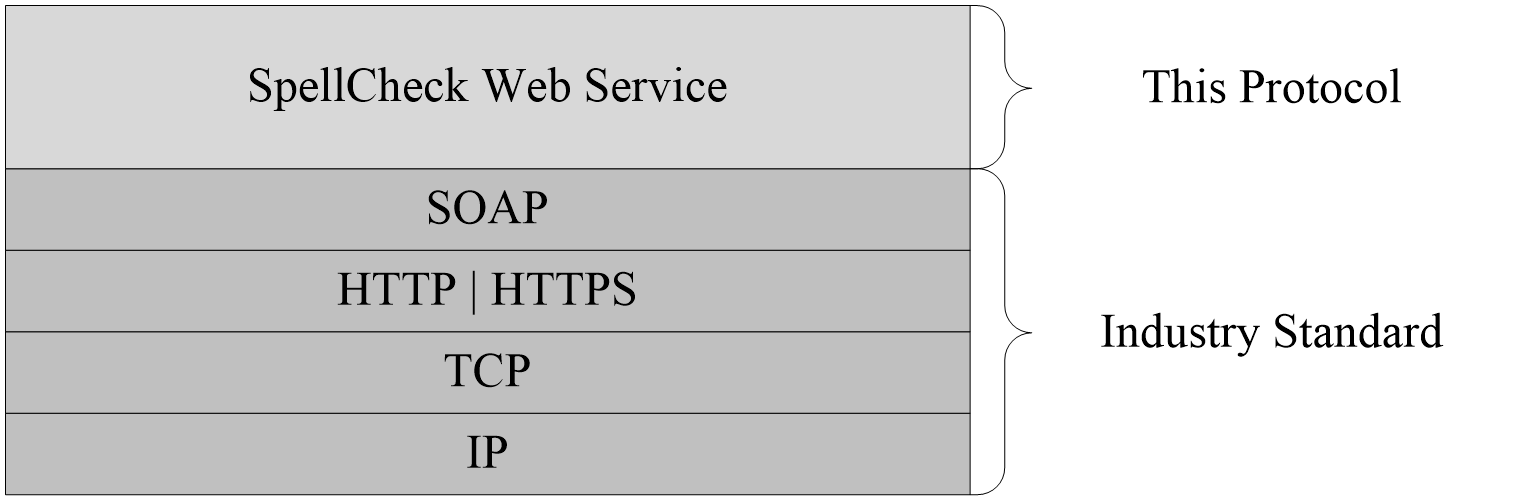 Figure 1: This protocol in relation to other protocolsPrerequisites/PreconditionsThis protocol operates against a site that is identified by a URL, which is known by protocol clients. The protocol server endpoint is formed by appending "/_vti_bin/SpellCheck.asmx" to the URL of the site, for example http://www.contoso.com/Repository/_vti_bin/SpellCheck.asmx .This protocol assumes that authentication has been performed by the underlying protocols.Applicability StatementThis protocol is intended for submitting less than 5 megabytes of text, divided into no more than 20 chunks, to the protocol server in any one invocation.Versioning and Capability NegotiationThis document covers versioning issues in the following areas:Supported transports: This protocol uses multiple transports with SOAP as specified in Section 2.1.Vendor-Extensible FieldsNone.Standards AssignmentsNone.MessagesTransportProtocol servers MUST support SOAP over HTTP. Protocol servers SHOULD additionally support SOAP over HTTPS for securing communication with protocol clients.Protocol messages MUST be formatted as specified either in [SOAP1.1] section 4 or in [SOAP1.2-1/2007] section 5. Protocol server faults MUST be returned either using HTTP status codes as specified in [RFC2616] section 10 or using SOAP faults as specified either in [SOAP1.1] section 4.4 or in [SOAP1.2-1/2007] section 5.4.Common Message SyntaxThis section contains common definitions that are used by this protocol. The syntax of the definitions uses XML schema, as specified in [XMLSCHEMA1/2] and [XMLSCHEMA2/2], and WSDL, as specified in [WSDL].NamespacesThis protocol specifies and references XML namespaces using the mechanisms specified in [XMLNS]. Although this document associates an XML namespace prefix for each XML namespace that is used, the choice of a specific XML namespace prefix is implementation-specific and not significant for interoperability. These namespaces are described in the following table.MessagesThis specification does not define any common WSDL message definitions.ElementsThis specification does not define any common XML schema element definitions.Complex TypesThis specification does not define any common XML schema complex type definitions.Simple TypesThis specification does not define any common XML schema simple type definitions.AttributesThis specification does not define any common XML schema attribute definitions.GroupsThis specification does not define any common XML schema group definitions.Attribute GroupsThis specification does not define any common XML schema attribute group definitions.Common Data StructuresThis specification does not define any common XML schema data structures.Protocol DetailsThe protocol client side of this protocol is simply a pass-through. That is, no additional timers or other state is required on the client side of this protocol. Calls that are made by the higher-layer protocol or application are passed directly to the transport, and the results returned by the transport are passed directly back to the higher-layer protocol or application.Except where specified, the protocol client SHOULD interpret HTTP status codes returned by the protocol server as specified in [RFC2616] (Section 10, Status Code Definitions).This protocol allows protocol servers to notify the protocol client of application-level faults using SOAP faults. Except where specified, these SOAP faults are not significant for interoperability, and the protocol client can interpret them in an implementation-specific manner.This protocol allows protocol servers to perform implementation-specific authorization checks and notify the protocol client of authorization faults either using HTTP status codes or using SOAP faults as specified previously in this section.Server DetailsAbstract Data ModelThis section describes a conceptual model of possible data organization that an implementation maintains to participate in this protocol. The described organization is provided to facilitate the explanation of how the protocol behaves. This document does not mandate that implementations adhere to this model as long as their external behavior is consistent with that described in this document.The protocol server MUST maintain a mapping of LCIDs to spell-check modules such that, for any LCID, at most one spell-check module is found.TimersNone.InitializationNone.Message Processing Events and Sequencing RulesThe following table summarizes the list of WSDL operations as defined by this specification:SpellCheckThis operation is used to run a spell-check module on the text data contained in the SpellCheckSoapIn message.<wsdl:operation name="SpellCheck">    <wsdl:input message="tns:SpellCheckSoapIn" />    <wsdl:output message="tns:SpellCheckSoapOut" /></wsdl:operation>The protocol client sends a SpellCheckSoapIn request message, and the protocol server MUST respond with a SpellCheckSoapOut response message, as follows:If the user is not authenticated, the protocol server MUST send a SpellCheckSoapOut response with errorCode set to "UserNotAuthenticated" and stop further processing.If the chunksToSpell list is empty, the protocol server MUST send a SpellCheckSoapOut response with errorCode set to "Ok" and detectedLanguage set to 0 and stop further processing.If the declaredLanguage is set to -1, the protocol server MUST determine an LCID for the text in the chunks. The protocol server MUST set detectedLanguage to the determined value for all subsequent logic and in the SpellCheckSoapOut response that it will eventually send.If declaredLanguage is not set to -1, the protocol server SHOULD<1> set detectedLanguage to the value of declaredLanguage for all subsequent logic and in the SpellCheckSoapOut response that it will eventually send.The protocol server MUST identify the correct spell-check module by consulting its mapping of LCIDs to spell-check modules. If the protocol server's mapping of LCIDs to spell-check modules does not contain an entry for the value of detectedLanguage, the protocol server MUST send a SpellCheckSoapOut response with errorCode set to "SpellCheckerNotInstalled" and stop further processing.The protocol server MUST run the identified spell-check module on the chunks from the SpellCheckSoapIn message. A successful run of the spell-check module MUST generate a list of 0 or more words identified as either UnknownWord or RepeatWord<2>, and a list of suggestions for each word identified as UnknownWord. If the spell-check module is successful, the protocol server MUST send a SpellCheckSoapOut response containing the results from the spell-check module and with errorCode set to Ok. If the spell-check module fails, the protocol server MUST send a SpellCheckSoapOut response with errorCode set to "UnexpectedError".MessagesThe following table summarizes the set of WSDL message definitions that are specific to this operation.SpellCheckSoapInThe request WSDL message for a SpellCheck WSDL operation.The SOAP action value is:http://schemas.microsoft.com/sharepoint/publishing/spelling/SpellCheckThe SOAP body contains a SpellCheck element.SpellCheckSoapOutThe response WSDL message for a SpellCheck WSDL operation.The SOAP action value is:http://schemas.microsoft.com/sharepoint/publishing/spelling/SpellCheckThe SOAP body contains a SpellCheckResponse element.ElementsThe following table summarizes the XML schema element definitions that are specific to this operation.SpellCheckThe input data for a SpellCheck WSDL operation.<s:element name="SpellCheck">  <s:complexType>    <s:sequence>      <s:element minOccurs="1" maxOccurs="1" name="chunksToSpell" type="tns:ArrayOfString"/>      <s:element minOccurs="1" maxOccurs="1" name="declaredLanguage" type="s:int"/>      <s:element minOccurs="1" maxOccurs="1" name="useLad" type="s:boolean"/>    </s:sequence>  </s:complexType></s:element>chunksToSpell: The set of chunks that the protocol client requests to have checked.declaredLanguage: The LCID of the chunks. This MUST be set to one of the following:A valid LCID as defined in [MS-LCID].-1, if the protocol client cannot determine the correct LCID.If declaredLanguage is set to -1, the protocol server SHOULD<3> determine an LCID to retrieve the spell-check module. useLad: The protocol client SHOULD<4> set useLad to false.SpellCheckResponseThe result data for a SpellCheck WSDL operation.<s:element name="SpellCheckResponse">  <s:complexType>    <s:sequence>      <s:element minOccurs="1" maxOccurs="1" name="SpellCheckResult" type="tns:SpellCheckResults"/>    </s:sequence>  </s:complexType></s:element>SpellCheckResult: The result data for a SpellCheck WSDL operation.Complex TypesThe following table summarizes the XML schema complex type definitions that are specific to this operation.SpellCheckResultsThe result data for a SpellCheck WSDL operation.<s:complexType name="SpellCheckResults">  <s:sequence>    <s:element minOccurs="1" maxOccurs="1" name="errorCode" type="s:string"/>    <s:element minOccurs="1" maxOccurs="1" name="detectedLanguage" type="s:int"/>    <s:element minOccurs="0" maxOccurs="1" name="spellingErrors" type="tns:ArrayOfSpellingErrors" />    <s:element minOccurs="0" maxOccurs="1" name="spellingSuggestions" type="tns:ArrayOfSuggestions" />  </s:sequence></s:complexType>errorCode : The return value, which MUST be one of the following values:detectedLanguage: The LCID that was used to select a spell-check module.The detectedLanguage MUST be set to one of the following:The LCID that was determined by the protocol server.The LCID that is specified by the protocol client under the declaredLanguage element.0, if the protocol server sends the SpellCheckSoapOut response before applying either of the two previous rules.If detectedLanguage is set to 0, it MUST be ignored by the protocol client. spellingErrors: The list of errors found in the chunks. If the chunksToSpell is not empty and errorCode is set to "Ok", this element MUST be set to a list that contains values, or set to an empty list. Otherwise, the element MUST NOT be present.spellingSuggestions: The list of suggestions for the UnknownWord errors found in chunks. If the chunksToSpell is not empty and  errorCode is set to "Ok", this element MUST be set to a list that contains values, or set to an empty list. Otherwise, this element MUST NOT be present.ArrayOfSpellingErrorsA list of errors, where each SpellingErrors element represents a chunk and its associated spelling errors.<s:complexType name="ArrayOfSpellingErrors">  <s:sequence>    <s:element name="SpellingErrors" type="tns:SpellingErrorsType" minOccurs="0" maxOccurs="unbounded"/>  </s:sequence></s:complexType>SpellingErrors: Each SpellingErrors element represents one chunk and its associated spelling errors. The value of the chunkIndex element within the SpellingErrors element MUST be unique across all SpellingErrors elements within an ArrayOfSpellingErrors.SpellingErrorsTypeA list of spelling errors found in a specific chunk.<s:complexType name="SpellingErrorsType">  <s:sequence>    <s:element minOccurs="1" maxOccurs="1" name="chunkIndex" type="s:int"/>    <s:element minOccurs="1" maxOccurs="1" name="flaggedWords" type="tns:ArrayOfFlaggedWord"/>  </s:sequence></s:complexType>chunkIndex: The index of the chunk. It MUST be greater than or equal to 0 and less than the number of chunks in the chunksToSpell element.flaggedWords: The list of words from the chunk identified as containing spelling errors. Each word in this list MUST exist in the chunk.ArrayOfFlaggedWordA list of FlaggedWord elements, where each FlaggedWord element represents a word that has been identified as having a spelling error.<s:complexType name="ArrayOfFlaggedWord">  <s:sequence>    <s:element name="FlaggedWord" type="tns:FlaggedWordType" minOccurs="0" maxOccurs="unbounded"/>  </s:sequence></s:complexType>FlaggedWord: A word that contains a spelling error. FlaggedWordTypeRepresents a word that contains a spelling error.<s:complexType name="FlaggedWordType">  <s:sequence>    <s:element minOccurs="1" maxOccurs="1" name="word" type="s:string"/>    <s:element minOccurs="1" maxOccurs="1" name="type" type="tns:SpellingErrorType"/>    <s:element minOccurs="1" maxOccurs="1" name="offset" type="s:int"/>  </s:sequence></s:complexType>word: The word that contains the error.type: The type of error found.offset: The character index into the chunk at which the word appears. This element MUST be set to the character index of the first character of the word within the chunk where 0 is the index of the first character of the chunk. This element MUST be greater than or equal to 0 and less than the number of characters in the chunk. ArrayOfSuggestionsA list of SpellingSuggestions elements, where each SpellingSuggestions element represents a word and a set of suggested corrections for that word.<s:complexType name="ArrayOfSuggestions">  <s:sequence>    <s:element name="SpellingSuggestions" type="tns:Suggestions" minOccurs="0" maxOccurs="unbounded"/>  </s:sequence></s:complexType>SpellingSuggestions: An unrecognized word and a set of suggested correct spellings for that word. The value of each word element within a SpellingSuggestions element MUST be unique across all SpellingSuggestions elements in the enclosing ArrayOfSuggestions.SuggestionsA list of suggestions for a specific word.<s:complexType name="Suggestions">  <s:sequence>    <s:element minOccurs="1" maxOccurs="1" name="word" type="s:string"/>    <s:element minOccurs="1" maxOccurs="1" name="sug" type="tns:ArrayOfString"/>  </s:sequence></s:complexType>word: The word to which the suggestions apply.sug: The list of suggestions for the word.ArrayOfStringAn array of strings.<s:complexType name="ArrayOfString">  <s:sequence>    <s:element name="string" type="s:string" minOccurs="0" maxOccurs="unbounded"/>  </s:sequence></s:complexType>string: The string that represents one element of the array.Simple TypesThe following table summarizes the XML schema simple type definitions that are specific to this operation.SpellingErrorTypeAn enumeration of spelling error types.<s:simpleType name="SpellingErrorType">  <s:restriction base="s:string">    <s:enumeration value="RepeatWord"/>    <s:enumeration value="UnknownWord"/>  </s:restriction></s:simpleType>The following table specifies the allowed values of the SpellingErrorType enumeration.Timer EventsNone.Other Local EventsNone.Protocol ExamplesA protocol client constructs the following WSDL message to detect spelling errors in a chunk of text:<?xml version="1.0" encoding="utf-8"?><soap:Envelope xmlns:xsi="http://www.w3.org/2001/XMLSchema-instance" xmlns:xsd="http://www.w3.org/2001/XMLSchema" xmlns:soap="http://schemas.xmlsoap.org/soap/envelope/">    <soap:Body>        <SpellCheck xmlns="http://schemas.microsoft.com/sharepoint/publishing/spelling/">      <chunksToSpell>        <string>Internet Explorer Enhanced Security Configuration is an option that is provided in Windows Server 2003 operating systems. You can use it to quickly enhance Internet Explorer security settings for all users.When you enable Internet Explorer Enhanced Security Configuration, it sets Internet Explorer security settings to limit how users browse Internet and intranet Web sites. This reduces the exposure of your server to Web sites that might pose a security risk. For more information, including the complete list of changes that are implemented by Internet Explorer Enhanced Security Configuration, see Internet Explorer Enhanced Security Configuration overview.You might want to check for mispalled errors and duplicate duplicate words.</string>        <string>A second mispalled word</string>      </chunksToSpell>      <declaredLanguage>1033</declaredLanguage>      <useLad>false</useLad>    </SpellCheck>  </soap:Body></soap:Envelope> The protocol server would then respond with the following:<?xml version="1.0" encoding="utf-8"?><soap:Envelope xmlns:soap="http://schemas.xmlsoap.org/soap/envelope/" xmlns:xsi="http://www.w3.org/2001/XMLSchema-instance" xmlns:xsd="http://www.w3.org/2001/XMLSchema">  <soap:Body>    <SpellCheckResponse xmlns="http://schemas.microsoft.com/sharepoint/publishing/spelling/">      <SpellCheckResult>        <errorCode>Ok</errorCode>        <detectedLanguage>1033</detectedLanguage>        <spellingErrors>          <SpellingErrors>            <chunkIndex>0</chunkIndex>            <flaggedWords>              <FlaggedWord>                <word>mispalled</word>                <type>UnknownWord</type>                <offset>692</offset>              </FlaggedWord>              <FlaggedWord>                <word>duplicate</word>                <type>RepeatWord</type>                <offset>733</offset>              </FlaggedWord>            </flaggedWords>          </SpellingErrors>          <SpellingErrors>            <chunkIndex>1</chunkIndex>            <flaggedWords>              <FlaggedWord>                <word>mispalled</word>                <type>UnknownWord</type>                <offset>9</offset>              </FlaggedWord>            </flaggedWords>          </SpellingErrors>        </spellingErrors>        <spellingSuggestions>          <SpellingSuggestions>            <word>mispalled</word>            <sug>              <string>misspelled</string>              <string>miscalled</string>              <string>misplaced</string>              <string>misplayed</string>            </sug>          </SpellingSuggestions>        </spellingSuggestions>      </SpellCheckResult>    </SpellCheckResponse>  </soap:Body></soap:Envelope>SecuritySecurity Considerations for ImplementersThis protocol introduces no additional security considerations beyond those applicable to its underlying protocols.Index of Security ParametersNone.Appendix A: Full WSDLFor ease of implementation, the full WSDL and schema are provided in this appendix.<?xml version="1.0" encoding="utf-8"?><wsdl:definitions xmlns:soap="http://schemas.xmlsoap.org/wsdl/soap/" xmlns:tns="http://schemas.microsoft.com/sharepoint/publishing/spelling/" xmlns:s="http://www.w3.org/2001/XMLSchema" xmlns:soap12="http://schemas.xmlsoap.org/wsdl/soap12/" targetNamespace="http://schemas.microsoft.com/sharepoint/publishing/spelling/" xmlns:wsdl="http://schemas.xmlsoap.org/wsdl/">  <wsdl:documentation xmlns:wsdl="http://schemas.xmlsoap.org/wsdl/">This web service identifies spelling mistakes and recommends suggestions for correction.</wsdl:documentation>  <wsdl:types>    <s:schema elementFormDefault="qualified" targetNamespace="http://schemas.microsoft.com/sharepoint/publishing/spelling/">      <s:element name="SpellCheck">        <s:complexType>          <s:sequence>            <s:element minOccurs="1" maxOccurs="1" name="chunksToSpell" type="tns:ArrayOfString" />            <s:element minOccurs="1" maxOccurs="1" name="declaredLanguage" type="s:int" />            <s:element minOccurs="1" maxOccurs="1" name="useLad" type="s:boolean" />          </s:sequence>        </s:complexType>      </s:element>      <s:complexType name="ArrayOfString">        <s:sequence>          <s:element minOccurs="0" maxOccurs="unbounded" name="string" type="s:string" />        </s:sequence>      </s:complexType>      <s:element name="SpellCheckResponse">        <s:complexType>          <s:sequence>            <s:element minOccurs="1" maxOccurs="1" name="SpellCheckResult" type="tns:SpellCheckResults" />          </s:sequence>        </s:complexType>      </s:element>      <s:complexType name="SpellCheckResults">        <s:sequence>          <s:element minOccurs="1" maxOccurs="1" name="errorCode" type="s:string" />          <s:element minOccurs="1" maxOccurs="1" name="detectedLanguage" type="s:int" />          <s:element minOccurs="0" maxOccurs="1" name="spellingErrors" type="tns:ArrayOfSpellingErrors" />          <s:element minOccurs="0" maxOccurs="1" name="spellingSuggestions" type="tns:ArrayOfSuggestions" />        </s:sequence>      </s:complexType>      <s:complexType name="ArrayOfSpellingErrors">        <s:sequence>          <s:element minOccurs="0" maxOccurs="unbounded" name="SpellingErrors" type="tns:SpellingErrorsType" />        </s:sequence>      </s:complexType>      <s:complexType name="SpellingErrorsType">        <s:sequence>          <s:element minOccurs="1" maxOccurs="1" name="chunkIndex" type="s:int" />          <s:element minOccurs="1" maxOccurs="1" name="flaggedWords" type="tns:ArrayOfFlaggedWord" />        </s:sequence>      </s:complexType>      <s:complexType name="ArrayOfFlaggedWord">        <s:sequence>          <s:element minOccurs="0" maxOccurs="unbounded" name="FlaggedWord" type="tns:FlaggedWordType" />        </s:sequence>      </s:complexType>      <s:complexType name="FlaggedWordType">        <s:sequence>          <s:element minOccurs="1" maxOccurs="1" name="word" type="s:string" />          <s:element minOccurs="1" maxOccurs="1" name="type" type="tns:SpellingErrorType" />          <s:element minOccurs="1" maxOccurs="1" name="offset" type="s:int" />        </s:sequence>      </s:complexType>      <s:simpleType name="SpellingErrorType">        <s:restriction base="s:string">          <s:enumeration value="RepeatWord" />          <s:enumeration value="UnknownWord" />        </s:restriction>      </s:simpleType>      <s:complexType name="ArrayOfSuggestions">        <s:sequence>          <s:element minOccurs="0" maxOccurs="unbounded" name="SpellingSuggestions" type="tns:Suggestions" />        </s:sequence>      </s:complexType>      <s:complexType name="Suggestions">        <s:sequence>          <s:element minOccurs="1" maxOccurs="1" name="word" type="s:string" />          <s:element minOccurs="1" maxOccurs="1" name="sug" type="tns:ArrayOfString" />        </s:sequence>      </s:complexType>    </s:schema>  </wsdl:types>  <wsdl:message name="SpellCheckSoapIn">    <wsdl:part name="parameters" element="tns:SpellCheck" />  </wsdl:message>  <wsdl:message name="SpellCheckSoapOut">    <wsdl:part name="parameters" element="tns:SpellCheckResponse" />  </wsdl:message>  <wsdl:portType name="Spelling_x0020_ServiceSoap">    <wsdl:operation name="SpellCheck">      <wsdl:input message="tns:SpellCheckSoapIn" />      <wsdl:output message="tns:SpellCheckSoapOut" />    </wsdl:operation>  </wsdl:portType>  <wsdl:binding name="Spelling_x0020_ServiceSoap" type="tns:Spelling_x0020_ServiceSoap">    <soap:binding transport="http://schemas.xmlsoap.org/soap/http" />    <wsdl:operation name="SpellCheck">      <soap:operation soapAction="http://schemas.microsoft.com/sharepoint/publishing/spelling/SpellCheck" style="document" />      <wsdl:input>        <soap:body use="literal" />      </wsdl:input>      <wsdl:output>        <soap:body use="literal" />      </wsdl:output>    </wsdl:operation>  </wsdl:binding>  <wsdl:binding name="Spelling_x0020_ServiceSoap12" type="tns:Spelling_x0020_ServiceSoap">    <soap12:binding transport="http://schemas.xmlsoap.org/soap/http" />    <wsdl:operation name="SpellCheck">      <soap12:operation soapAction="http://schemas.microsoft.com/sharepoint/publishing/spelling/SpellCheck" style="document" />      <wsdl:input>        <soap12:body use="literal" />      </wsdl:input>      <wsdl:output>        <soap12:body use="literal" />      </wsdl:output>    </wsdl:operation>  </wsdl:binding></wsdl:definitions> Appendix B: Product BehaviorThe information in this specification is applicable to the following Microsoft products or supplemental software. References to product versions include updates to those products.Microsoft Office SharePoint Server 2007Microsoft SharePoint Server 2010Microsoft SharePoint Server 2013Microsoft SharePoint Server 2016Microsoft SharePoint Server 2019Microsoft SharePoint Server Subscription EditionExceptions, if any, are noted in this section. If an update version, service pack or Knowledge Base (KB) number appears with a product name, the behavior changed in that update. The new behavior also applies to subsequent updates unless otherwise specified. If a product edition appears with the product version, behavior is different in that product edition.Unless otherwise specified, any statement of optional behavior in this specification that is prescribed using the terms "SHOULD" or "SHOULD NOT" implies product behavior in accordance with the SHOULD or SHOULD NOT prescription. Unless otherwise specified, the term "MAY" implies that the product does not follow the prescription.<1> Section 3.1.4.1:  In Office SharePoint Server 2007, if useLad is set to true or declaredLanguage is set to -1, the protocol server calls its language-detection module and uses the detected LCID to retrieve the spell-check module. If language-detection module fails to determine an LCID, the declaredLanguage is used, provided that it is not -1. If it is -1, the language of the current website is used as the LCID.<2> Section 3.1.4.1:  The Office SharePoint Server 2007 spell-check modules do not identify any words as being RepeatWord.<3> Section 3.1.4.1.2.1:  In Office SharePoint Server 2007, if useLad is set to true or declaredLanguage is set to -1, the protocol server calls its language-detection module and uses the detected LCID to retrieve the spell-check module. If language-detection module fails to determine an LCID, the declaredLanguage is used, provided that it is not -1. If it is -1, the language of the current website is used as the LCID.<4> Section 3.1.4.1.2.1:  In Office SharePoint Server 2007, the protocol client sets useLad to true if the protocol client requests that the protocol server attempt to detect the LCID of the chunks by using a language-detection module. Change TrackingNo table of changes is available. The document is either new or has had no changes since its last release.IndexAAbstract data model   server 12Applicability 9Attribute groups 11Attributes 11CCapability negotiation 9Change tracking 26Client   overview 12Common data structures 11Complex types 10DData model - abstract   server 12EEvents   local - server 19   timer - server 19Examples   overview 20FFields - vendor-extensible 9Full WSDL 23GGlossary 6Groups 11IImplementer - security considerations 22Index of security parameters 22Informative references 8Initialization   server 12Introduction 6LLocal events   server 19MMessage processing   server 12Messages   attribute groups 11   attributes 11   common data structures 11   complex types 10   elements 10   enumerated 10   groups 11   namespaces 10   simple types 11   syntax 10   transport 10NNamespaces 10Normative references 7OOperations   SpellCheck 12Overview (synopsis) 8PParameters - security index 22Preconditions 9Prerequisites 9Product behavior 25Protocol Details   overview 12RReferences 7   informative 8   normative 7Relationship to other protocols 8SSecurity   implementer considerations 22   parameter index 22Sequencing rules   server 12Server   abstract data model 12   initialization 12   local events 19   message processing 12   overview 12   sequencing rules 12   SpellCheck operation 12   timer events 19   timers 12Simple types 11Standards assignments 9Syntax   messages - overview 10TTimer events   server 19Timers   server 12Tracking changes 26Transport 10Types   complex 10   simple 11VVendor-extensible fields 9Versioning 9WWSDL 23DateRevision HistoryRevision ClassComments4/4/20080.1NewInitial Availability6/27/20081.0MajorRevised and edited the technical content12/12/20081.01EditorialRevised and edited the technical content7/13/20091.02MajorRevised and edited the technical content8/28/20091.03EditorialRevised and edited the technical content11/6/20091.04EditorialRevised and edited the technical content2/19/20102.0MinorUpdated the technical content3/31/20102.01EditorialRevised and edited the technical content4/30/20102.02EditorialRevised and edited the technical content6/7/20102.03EditorialRevised and edited the technical content6/29/20102.04EditorialChanged language and formatting in the technical content.7/23/20102.04NoneNo changes to the meaning, language, or formatting of the technical content.9/27/20102.04NoneNo changes to the meaning, language, or formatting of the technical content.11/15/20102.05EditorialChanged language and formatting in the technical content.12/17/20102.05NoneNo changes to the meaning, language, or formatting of the technical content.3/18/20112.05NoneNo changes to the meaning, language, or formatting of the technical content.6/10/20112.05NoneNo changes to the meaning, language, or formatting of the technical content.1/20/20122.6MinorClarified the meaning of the technical content.4/11/20122.6NoneNo changes to the meaning, language, or formatting of the technical content.7/16/20122.6NoneNo changes to the meaning, language, or formatting of the technical content.9/12/20122.6NoneNo changes to the meaning, language, or formatting of the technical content.10/8/20122.6.1EditorialChanged language and formatting in the technical content.2/11/20132.6.1NoneNo changes to the meaning, language, or formatting of the technical content.7/30/20132.7MinorClarified the meaning of the technical content.11/18/20132.7NoneNo changes to the meaning, language, or formatting of the technical content.2/10/20142.7NoneNo changes to the meaning, language, or formatting of the technical content.4/30/20142.7NoneNo changes to the meaning, language, or formatting of the technical content.7/31/20142.7NoneNo changes to the meaning, language, or formatting of the technical content.10/30/20142.7NoneNo changes to the meaning, language, or formatting of the technical content.2/26/20163.0MajorSignificantly changed the technical content.7/15/20163.0NoneNo changes to the meaning, language, or formatting of the technical content.9/14/20163.0NoneNo changes to the meaning, language, or formatting of the technical content.7/24/20184.0MajorSignificantly changed the technical content.10/1/20185.0MajorSignificantly changed the technical content.6/18/20195.0NoneNo changes to the meaning, language, or formatting of the technical content.7/20/20216.0MajorSignificantly changed the technical content.10/5/20217.0MajorSignificantly changed the technical content.2/15/20227.0NoneNo changes to the meaning, language, or formatting of the technical content.PrefixNamespace URIReferencesoaphttp://schemas.xmlsoap.org/wsdl/soap/ [SOAP1.1]tnshttp://schemas.microsoft.com/sharepoint/publishing/spelling/ shttp://www.w3.org/2001/XMLSchema [XMLSCHEMA1] [XMLSCHEMA2]soap12http://schemas.xmlsoap.org/wsdl/soap12/ [SOAP1.2-1/2007] [SOAP1.2-2/2007] (none)http://schemas.microsoft.com/sharepoint/publishing/spelling/wsdlhttp://schemas.xmlsoap.org/wsdl/[WSDL]OperationDescriptionSpellCheckRuns a spell-check module on the text data contained in the SpellCheckSoapIn message.Message DescriptionSpellCheckSoapInRequest for a SpellCheck operation.SpellCheckSoapOutResponse to a SpellCheck operation.ElementDescriptionSpellCheckThe input data for a SpellCheck operation.SpellCheckResponseThe result data for a SpellCheck operation.Complex typeDescriptionSpellCheckResultsThe result data for a SpellCheck operation.ArrayOfSpellingErrorsA list of errors, where each SpellingErrors element represents a chunk and its associated spelling errors.SpellingErrorsTypeA list of spelling errors found in a specific chunk.ArrayOfFlaggedWordA list of FlaggedWord elements, where each FlaggedWord element represents a word that has been identified as having a spelling error.FlaggedWordTypeA word that contains a spelling error.ArrayOfSuggestionsA list of SpellingSuggestions elements, where each SpellingSuggestions element represents a word and a set of suggested corrections for that word.SuggestionsA list of suggestions for a specific word.ArrayOfStringAn array of strings.ValueMeaningOkThe operation finished successfully.SpellCheckerNotInstalledThere is no entry for the LCID of the chunks in the mapping of LCIDs to spell-check modules.UnexpectedErrorAn unexpected error occurred during the operation.UserNotAuthenticatedThe user is not authenticated.Simple typeDescriptionSpellingErrorTypeAn enumeration of spelling error types.ValueMeaningRepeatWordTwo instances of the word were found juxtaposed within the chunk. If there are more than two instances juxtaposed, then each consecutive two instances are evaluated separately.UnknownWordThe spell-check module identified the word as a misspelled word.